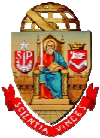 UNIVERSIDADE DE SÃO PAULOSECRETARIA GERALANEXO ITERMO DE CIÊNCIA……………………..(Empresa ou Instituição de Ensino), inscrita no CNPJ sob nº …, com sede à Rua ….., representada por seu (Presidente/Diretor/Reitor)…….., portador do RG nº…, inscrito no CPF nº …….., domiciliado à Rua….., declara estar ciente e concordar com a participação  de  …….  (nome  do  Pesquisador  Colaborador)  no  Programa  Pesquisador Colaborador, pelo prazo de ……, que poderá ser prorrogado, a critério da Universidade e desde que autorizado pela (Empresa ou Instituição de Ensino),   cumprindo o horário de pesquisa definido pela Universidade de São Paulo.Declara,  ainda,  estar  ciente  das  regras  do  Programa  Pesquisador  Colaborador  e  que eventual  propriedade  intelectual  gerada  no  âmbito  da  pesquisa  será  exclusiva  da Universidade de São Paulo.São Paulo, ……………..Representante Legal Pesquisador ColaboradorPresidente da Comissão de PesquisaRua da Reitoria, 374 - 4º andar - Cidade UniversitáriaCEP: 05508-220 - São Paulo - Brasil+55-11-3091-3414 - sg@usp.br - www.usp.br/secretaria